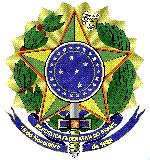 SERVIÇO PÚBLICO FEDERALMINISTÉRIO DA EDUCAÇÃOUNIVERSIDADE FEDERAL FLUMINENSEDEPARTAMENTO DE FISIOLOGIA E FARMACOLOGIAPROGRAMA DE PÓS-GRADUAÇÃO DECLARAÇÃO Eu, (nome), aluno (a)  de (mestrado/doutorado), regularmente matriculado no Programa de Pós-graduação Ciências Biomédicas (Fisiologia e Farmacologia) declaro que faço a opção pela adesão ao novo currículo deste programa aprovado pelo Conselho de Ensino, Pesquisa e Extensão em agosto de 2017.  Niterói, XX de XX de 2017. Atenciosamente,______________________________ 